СОВЕТ  ДЕПУТАТОВ КЛЕТСКОГО СЕЛЬСКОГО ПОСЕЛЕНИЯ СОЗЫВАРЕШЕНИЕОт _____ 2022 года							№ «Об утверждении многомандатных избирательных округов по выборам депутатов совета депутатов  Клетского сельского поселения.В соответствии со ст. 18 Федерального закона № 67-ФЗ «Об основных гарантиях избирательных прав и права на участие в референдуме граждан Российской Федерации», постановлением территориальной избирательной комиссии по Клетскому району  «Об определении схем многомандатных избирательных округов при проведении выборов депутатов советов депутатов сельских поселений Клетского муниципального района» № 12/40 от 15.09.2022 г. Совет депутатов Клетского сельского поселенияРЕШИЛ:Утвердить схемы многомандатных избирательных округов № 1 и №2 по выборам депутатов совета депутатов Клетского сельского поселения согласно приложению № 1 сроком на 10 лет с момента вступления в силу настоящего Решения.Утвердить графическое изображение избирательного округа согласно приложению № 2.Опубликовать данное решение в газете «Дон». Настоящее Решение вступает в силу с момента опубликования. Глава Клетского сельского поселения		Г.И. ДементьевПриложение № 1 к Решению Совета депутатовКлетского сельского поселенияОт .2022 года  № СХЕМАмногомандатных избирательных округовпо выборам депутатов совета депутатов Клетского сельского поселения Клетского муниципального районаПриложение № 2 к Решению Совета депутатовКлетского сельского поселенияОт   .2022 года  № 3Графическое изображение многомандатных избирательных округовпо выборам депутатов совета депутатов Клетского сельского поселения Клетского муниципального района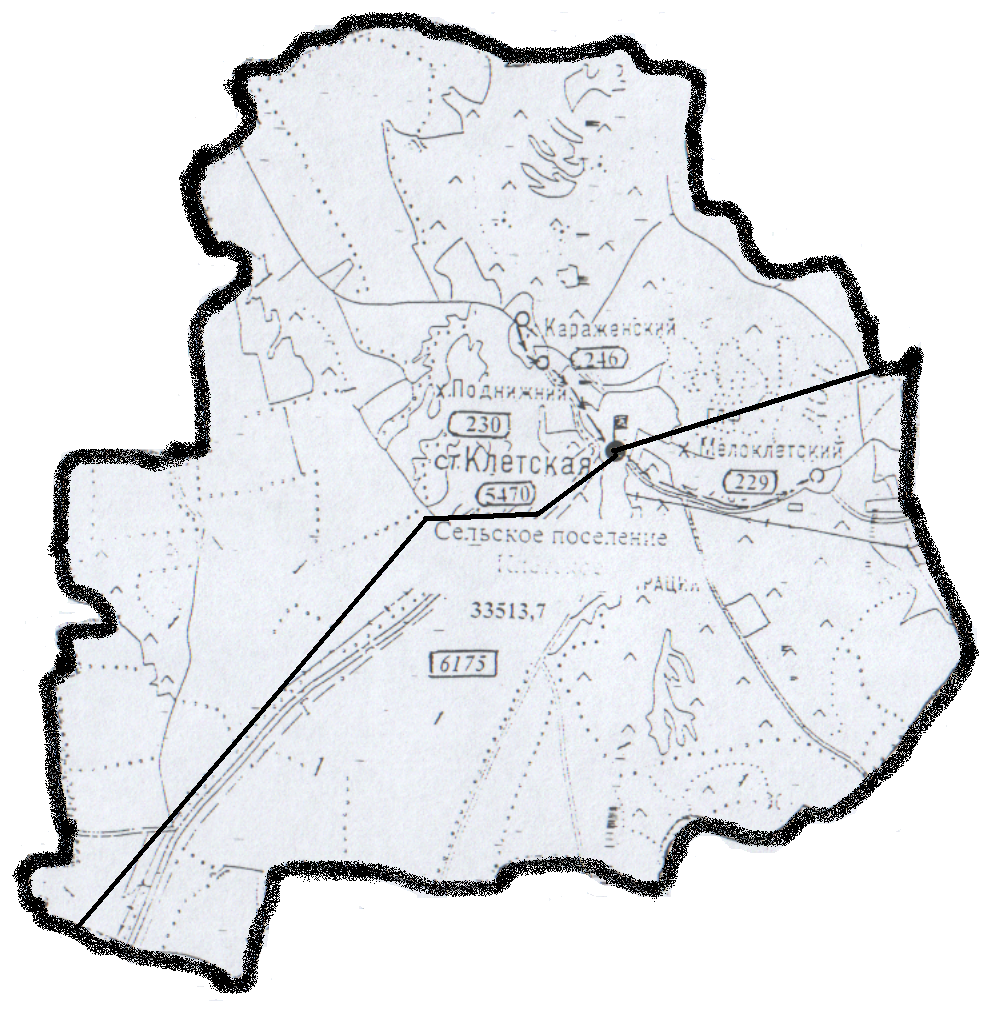 Наименование округа  Кол-во мандатовКол-во изби-рателейНаселенные пункты входящие в округКол-во избира-телей в каждом населенном пункте входя-щих  в округМестонахождение окружной избирательной комиссииКлетский многомандатный избирательный округ № 1 по выборам депутатов совета депутатов сельского поселения Клетское51870Ст.Клетская в границах от ул. Сазонова до ул. Рабоче-крестьянская включая микрорайон, ул.Сушкова, переулки Сушкова, Западный1737ТИК по Клетскому району, ст.Клетская, ул, Буденного,20Клетский многомандатный избирательный округ № 1 по выборам депутатов совета депутатов сельского поселения Клетское51870Х. Мелоклетский133ТИК по Клетскому району, ст.Клетская, ул, Буденного,20Клетский многомандатный избирательный округ № 2 по выборам депутатов совета депутатов сельского поселения Клетское51837Ст. Клетская в границах от ул. Гутченко до ул. Им. П.Ф.Панфилова включая улицы: Лесная, 50 лет Победы, Шукшина, Пролетарская, Серегина, переулки: Келина, Первомайский, Донской, Восточный, Молодежный1523ТИК по Клетскому району, ст.Клетская, ул, Буденного,20Клетский многомандатный избирательный округ № 2 по выборам депутатов совета депутатов сельского поселения Клетское51837Х. Караженский139ТИК по Клетскому району, ст.Клетская, ул, Буденного,20Клетский многомандатный избирательный округ № 2 по выборам депутатов совета депутатов сельского поселения Клетское51837Х. Поднижний175ТИК по Клетскому району, ст.Клетская, ул, Буденного,20